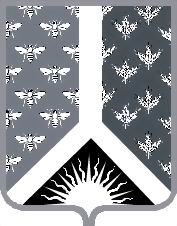 Кемеровская областьНовокузнецкий муниципальный районАдминистрация Новокузнецкого муниципального районаПостановление коллегииот 17.03.2020№ 07г. НовокузнецкО ходе подготовки сельскохозяйственных предприятий Новокузнецкого муниципального района к весенне-полевым работам 
в 2020 году	Заслушав информацию начальника управления по сельскому хозяйству, продовольствию и природопользованию администрации Новокузнецкого муниципального района Мельника В.Н. о ходе подготовки сельскохозяйственных предприятий к весенне-полевым работам 2020 года, коллегия постановляет:1. Информацию начальника управления по сельскому хозяйству, продовольствию и природопользованию администрации Новокузнецкого муниципального района Мельника В.Н. о ходе подготовки сельскохозяйственных предприятий к весенне-полевым работам в 2020 году принять к сведению. 2. Начальнику управления по сельскому хозяйству, продовольствию и природопользованию администрации Новокузнецкого муниципального района Мельнику В.Н.:2.1. Осуществлять контроль за выполнением программы посева и посадки яровых культур и проведением ярового сева в оптимальные агротехнические сроки по всем сельскохозяйственным культурам; 2.2. Освещать в Новокузнецкой районной газете «Сельские вести» и на официальном сайте муниципального образования «Новокузнецкий муниципальный район» www.admnkr.ru в информационно–телекоммуникационной сети «Интернет» ход весенних полевых работ.3. Рекомендовать руководителям сельскохозяйственных предприятий:3.1. Сдать семена яровых зерновых культур на проверку в Прокопьевский или Беловский филиалы «Россельхозцентра»;3.2. Соблюдать график посева однолетних трав на зеленую подкормку;3.3. Проводить посев основных зерновых культур в оптимальные сроки с 25 апреля по 10 июня 2020 года;3.4. Провести мероприятия, направленные на предупреждение неконтролируемых сельхозпалов, обеспечить постоянное соблюдение правил пожарной безопасности и охраны труда. Своевременно проводить необходимые инструктажи работников.4. Настоящее постановление вступает в силу со дня его подписания.5. Контроль за исполнением настоящего постановления возложить на начальника управления по сельскому хозяйству, продовольствию и природопользованию администрации Новокузнецкого муниципального района Мельника В.Н.Глава Новокузнецкого муниципального района                                                А. В. Шарнин